Конспект интегрированного занятиявоспитателя ГБДОУ №24  Тиминой С. А.для детей старшего возрастаТема: «Цветы для мамы»Интеграция образовательных областей: 1.Социализация 2. Коммуникация3.Художественное творчество Цель: Развитие навыков конструирования. Развивать глазомер, мелкую моторику рук, доброе отношение и любовь к своей маме.Образовательная область «Социализация»:-Умение взаимодействовать в коллективе, договариваться и уступать;-Развивать в детях положительную самооценку, уверенность в себе;-Развивать желание стать другом природы, беречь и защищать ее.Образовательная область «Коммуникация»:- Уточнить и активировать словарь по теме: « Мамин день»;- Развивать  общую моторику и мелкую моторику пальцев  рук;Образовательная область «Художественное творчество»:- Учить конструировать из картона и цветной бумаги;- Способствовать развитию творчества, воображения, фантазии детей.Материал: Цветной картон, белая бумага, карандаши, клей.Оборудование: Компьютер.Предварительная работа: Заучивание стихотворения « Ромашки» по мнемотаблице.  Дети рассматривают картину «Мамин день».Ход непосредственной образовательной деятельности:Воспитатель загадывает детям загадку:«В марте есть такой денек,                                                                                      С цифрой, словно кренделек.                                                                               Кто из вас, ребята, знает                                                                                         Цифра, что обозначает?»- Ну, конечно ж - это праздник 8 Марта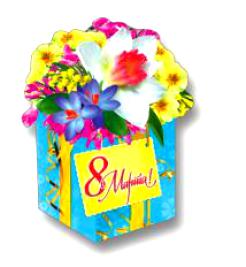 Чтение стихотворения «Ромашки»:Золотая серединка,                                                                                                    И лучи идут кругом,                                                                                              Это может быть картинка                                                                                         Солнце в небе голубом?                                                                                      Нет, не солнце на бумажке -                                                                                 На лугу цветок ромашки.  (Приложение №1)Давайте теперь поиграем в « Слово на ладошке»Все вместе:                                                                                                                Я найду слова везде,                                                                                                 И на небе, и в воде,                                                                                                На полу, на потолке,                                                                                              На носу, и на руке.                                                                                                Вы не слышали такого?                                                                                          Не беда – играем в «Слово» - МАМАВоспитатель:  Дети, а какая у вас мама?Ответы детей: добрая, милая, заботливая, теплая, веселая… Воспитатель: А вы маме помогаете?Дети:  Да!!!Воспитатель: А что вы умеете делать? (упражнение на развитие общей моторики)Дети:  Варим суп, моем посуду, стираем, подметаем пол, гладим белье, шьем.(Приложение №2)Воспитатель:  Какие вы растете помощники, молодцы!А теперь давайте для своих любимых и единственных мамочек приготовим подарок  Предварительный просмотр картины «Мамин день»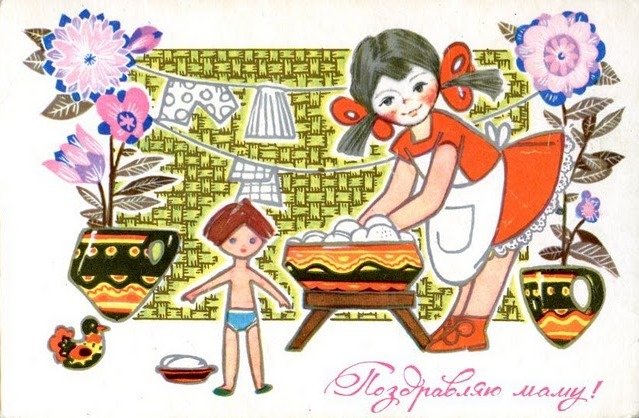 Дети рассаживаются за столами, перед ними картон зеленого цвета, листы белой бумаги, карандаши, ножницы, клей. Дети вырезают заготовки и склеивают из них цветок. Подарки готовы. 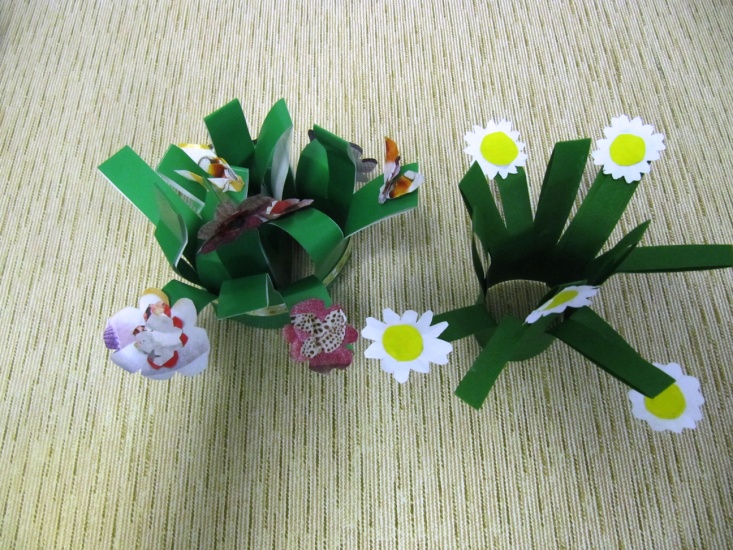 Приложение №1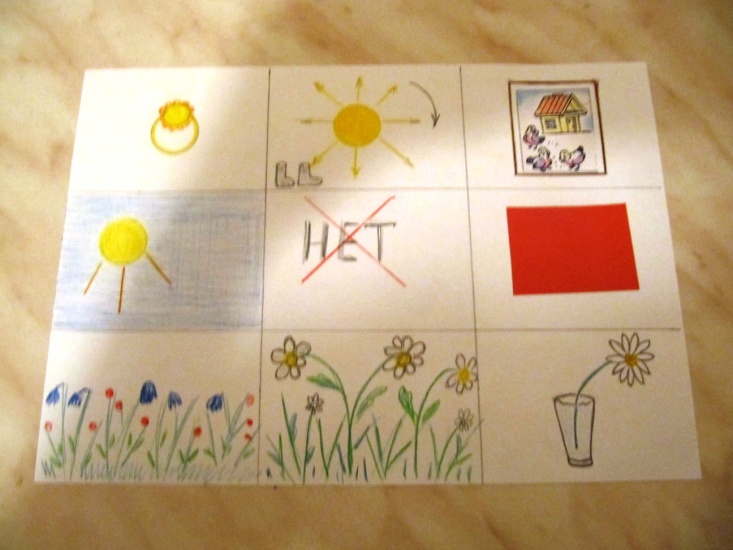 Приложение №2	 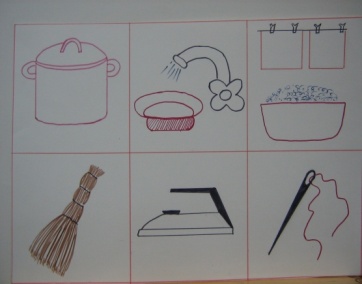 